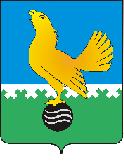 Ханты-Мансийский автономный округ-Юграмуниципальное образованиегородской округ город Пыть-Ях АДМИНИСТРАЦИЯ ГОРОДАтерриториальная комиссия по делам несовершеннолетних и защите их прав                                                                                                  www.pyadm.ru e-mail: adm@gov86.org                                                                                                                                                 e-mail: kdn@gov86org.ruг.   Пыть-Ях,  1 мкр.,  дом  № 5,  кв.  № 80                                                                     р/с 40101810900000010001                                                                                                                                               Ханты-Мансийский автономный округ-Югра                                                                      УФК по ХМАО-ЮгреТюменская      область     628380                                         МКУ Администрация г. Пыть-Яха, л\с 04873033440)тел.  факс  (3463)  46-62-92,   тел. 46-05-89,                                        РКЦ Ханты-Мансийск г. Ханты-Мансийск42-11-90,  46-05-92,  46-66-47                                                                             ИНН 8612005313   БИК 047162000                                                                                                                                                                                                                                                                                                                                                                                                                                                                                      ОКАТМО 71885000 КПП 861201001                                                                                                                                    КБК 04011690040040000140 П О С Т А Н О В Л Е Н И Е 05.04.2017                                                                                                                               № 151Актовый зал администрации города Пыть-Яха по адресу: г. Пыть-Ях, 1 мкр. «Центральный», д. 18а, в 14-30 часов (сведения об участниках заседания указаны в протоколе заседания территориальной комиссии).Об организации досуга, трудоустройства и отдыханесовершеннолетних, находящихся в социально опасном положении,за 1 квартал 2017 года	Субъектами системы профилактики безнадзорности и правонарушений несовершеннолетних предоставлена информация за 1 квартал 2017 года об организации и проведении индивидуальной профилактической работы по вовлечению несовершеннолетних, находящихся в социально опасном положении, состоящих на профилактическом учете в территориальной комиссии в организационные формы занятости (информация прилагается).	Социальными педагогами МБУ Центр «Современник»  проводится систематическая работа с родителями несовершеннолетних, находящихся в социально опасном положении, направленная на вовлечение их детей в посещение и принятие участия в мероприятиях, проводимых дворовыми клубами.  Родители несовершеннолетних, находящихся в социально опасном положении, проинформированы  о работе «Телефона доверия», о возможности участия в волонтерском движении, о трудоустройстве через МА «Стимул», о вариантах отдыха летней оздоровительной кампании 2017 года с указанием необходимых документов, контактных данных, графика работы учреждения. Специалисты МБУ Центр «Современник» 09.02.2017 и 16.03.2017 приняли участие в вечерних межведомственных рейдах по месту жительства несовершеннолетних, находящихся в социально опасном положении, с целью вовлечения их в организационные формы занятости. В ходе рейдов родителям и несовершеннолетним вручены буклеты: «Профилактика детского суицида», «Как уберечь ребенка от наркотиков», «Новая опасность – СНИФФИНГ», «Скажи,  «Нет!» (профилактика вредных привычек), «Подросток и преступление», «Электронные сигареты». На официальном сайте администрации города Пыть-Яха http://adm.gov86.org и сайте «Мы –молодые» http://my-molodye.org/ размещена информация «Совместное дело - хороший результат».	Специалистами учреждений культуры и искусства в 1 квартале 2017 года  проведены 3 наиболее значимых мероприятия, в которых приняли участие несовершеннолетние, находящиеся в социально опасном положении: 26.02.2017 -забавы и потехи для детей и взрослых «Ухнем» (500 чел., в т.ч. 50 человек из числа подучетных), 19.03.2017 – городской эстрадно-вокальный конкурс среди детей и подростков «Голоса России» (82 человека, из них: 8 несовершеннолетних из числа подучетных), 26.03.2017 концерт «Торжество, мастерство, вдохновение» (69 человек, из них: 7 человек из числа подучетных).  Ежемесячно специалисты учреждений культуры и искусства посещают образовательные организации с целью привлечения несовершеннолетних к творческим занятиям. Ежемесячно обновляется информация на сайтах учреждений культуры, на официальном сайте органа местного самоуправления.  	Специалистами БУ ХМАО – Югры «Пыть-Яхская окружная клиническая больница» проведены медицинские осмотры 11 несовершеннолетних, находящихся в социально опасном положении, 10 детей прошли ЭКГ, 11 человек сдали общий клинический минимум (анализ мочи и крови). На базе образовательных организаций врачом –педиатром прочитано 5 лекций по темам: «Здоровый образ жизни», «О вреде алкоголя на организм подростка», «Правила поведения в обществе», «Образование –основа успешного будущего». Врачом – наркологом проведено 3 медицинских обследования несовершеннолетних, дополнительно назначено обследование с дальнейшим наблюдением у врача - нарколога.	Ежемесячно специалистом отдела по физической культуре и спорту администрации города Пыть-Яха осуществляется взаимодействие с родителями несовершеннолетних, находящихся в социально опасном положении (при личной встрече либо посредствам телефонной связи) с целью разъяснения информации о деятельности учреждений спорта, вручения брошюры с информацией о контактных данных и графике работы учреждений спорта. Также на базе образовательных организаций в присутствии социальных педагогов проводятся встречи с несовершеннолетними, находящихся в социально опасном положении, с целью вовлечения их в организационные формы занятости.  	КУ ХМАО – Югры «Пыть-Яхский центр занятости населения» с января 2017 по 31 марта 2017 года трудоустроено 43 несовершеннолетних гражданина в возрасте от 14 до 18 лет, из них: 4 несовершеннолетних, находящихся в социально опасном положении. Специалистами Центра занятости населения направлены приглашения – уведомления несовершеннолетним, находящихся в социально опасном положении (январь – 18 писем, февраль-28 писем, март -32 письма) для оказания содействия в трудоустройстве в свободное от учебы время и в период летних каникул. Также специалистами Центра занятости населения осуществлялась работа на базе образовательных организаций с целью проведения индивидуальной профилактической работы с несовершеннолетними, состоящими на профилактическом учете. Государственные услуги по профессиональной ориентации получили 16 несовершеннолетних, находящихся в социально опасном положении.	 По состоянию на 01.04.2017 в территориальной комиссии на профилактическом учете состоит 94 несовершеннолетних, находящихся в социально опасном положении, из них: 70 детей посещают дворовые клубы по месту жительства, 25 человек посещают спортивные секции в учреждениях физкультурно-спортивной направленности, 28 человек систематически посещают библиотеки города Пыть-Яха, 1 человек посещает экомузей, 1 человек занимается на отделении театрального искусства МБОУ ДО «ДШИ»,  5 человек посещают ЗВПЦ «Витязь», 3 человека являются студентами колледжа, 2 человека находятся в социально-реабилитационных центрах, 4 детей трудоустроены (Один ребенок может посещать и дворовый клуб и секцию в учреждениях спорта, либо быть трудоустроенным). 	 По результатам анализа статистических данных за 1 квартал 2017 года несовершеннолетние, находящиеся в социально опасном положении, вовлечены в организованные формы занятости  на 100%.	На основании изложенного, руководствуясь п. 13 ст. 15 Закона Ханты-Мансийского автономного округа-Югры от 12.10.2005 № 74-оз «О комиссиях по делам несовершеннолетних и защите их прав в Ханты-Мансийском автономном округе-Югре и наделении органов местного самоуправления отдельными государственными полномочиями по созданию и осуществлению деятельности комиссий по делам несовершеннолетних и защите их прав»,			ТЕРРИТОРИАЛЬНАЯ КОМИССИЯ  ПОСТАНОВИЛА:Информацию МБУ Центр «Современник» (исх. №№ 251, 252 от 31.03.2017),  БУ ХМАО –Югры «Пыть-Яхская окружная клиническая больница» (исх. № 1785 от 30.03.2017), отдела по культуре и искусству администрации города Пыть-Яха (исх. № 19-158 от 30.03.2017, № 19-198 от 31.03.2017), отдела по физической культуре и спорту администрации города Пыть-Яха (исх. № 20-187 от 04.04.2017), КУ ХМАО – Югры «Пыть-Яхский центр занятости населения» (исх. № 17/14-Исх-397 от 28.03.2017, № 17/13-Исх-427 от 03.04.2017), БУ ХМАО – Югры «Комплексный центр социального обслуживания населения «Гелиос» (исх.№ 15/09-Исх-699 от 21.03.2017), МАУ ГЛБ «Северное сияние» (исх. № 134 от 30.03.2017)  принять к сведению.Признать работу субъектов системы профилактики безнадзорности и правонарушений несовершеннолетних по организации досуга, трудоустройства, оздоровления несовершеннолетних, находящихся в социально опасном положении, в первом квартале 2017 года удовлетворительной.Утвердить отчет о результатах трудоустройства, оздоровления и отдыха несовершеннолетних, находящихся в социально опасном положении, в том числе состоящих на профилактическом учете в территориальном органе внутренних дел, на территории муниципального образования городской округ город Пыть-Ях в 2017 году (приложение № 1).Директорам МБОУ СОШ № 1 (Л.В.Мартынкевич), МБОУ СОШ № 2 (С.В.Шатунова), МБОУ СОШ № 4 (Ф.Г.Петрова), МБОУ СОШ № 5 (Е.В.Хахулина), МБОУ СОШ № 6 (О.Г.Поштаренко):Обеспечить 21.04.2017 в 15-00 часов по случаю Дня открытых дверей присутствие несовершеннолетних, состоящих на внутришкольном учете и профилактическом учете в ОМВД России по городу Пыть-Яху, в здании КУ ХМАО – Югры «Пыть-Яхский центр занятости населения», расположенном по адресу: г.Пыть-Ях, 1 мкр., д. 17, кв. 23. Несовершеннолетним иметь при себе паспорт;Информацию о проведенной работе направить в территориальную комиссию в срок до 01.05.2017.Директору КУ ХМАО- Югры «Пыть-Яхский центр занятости населения» (Ф.Т.Гареева):Направить в территориальную комиссию информацию о результатах проведения Дня открытых дверей в срок до 01.05.2017.Начальнику ОМВД России по городу Пыть-Яху (Д.В.Данченко):Обеспечить в летний период 2017 года направление отчета о результатах трудоустройства, оздоровления и отдыха несовершеннолетних, находящихся в социально опасном положении, в том числе состоящих на профилактическом учете в территориальном органе внутренних дел, по пп. 2.1-2.10 раздела 2 приложения № 1,  в срок до 25.06.2017, 25.07.2017, 25.08.2017;Директору БУ ХМАО-Югры «Комплексный центр социального обслуживания населения «Гелиос» (Н.И.Храмцова):обеспечить в летний период 2017 года направление в территориальную комиссию отчета о результатах трудоустройства, оздоровления и отдыха несовершеннолетних, проживающих в семьях, находящихся в социально опасном положении, где родители или иные законные представители не исполняют обязанности по воспитанию, обучению, содержанию детей и отрицательно влияют на их поведение, либо жестоко обращаются с ними,  по пп. 3.1-3.10 раздела 3 согласно приложения № 1,  и текстовых данных (с указанием Ф.И.О. ребенка, форм его занятости) в срок до 25.06.2016, 25.07.2016, 25.08.2016.Начальнику отдела по культуре и искусству администрации города Пыть-Яха (Т.В. Токарева), отделу по физической культуре и спорту администрации города Пыть-Яха, директору БУ «Комплексный центр социального обслуживания населения «Гелиос» (Н.И. Храмцова) и директору КУ ХМАО – Югры «Пыть-Яхский центр занятости населения» (Ф.Т. Гареева), и.о.директора Департамента образования и молодежной политики администрации города Пыть-Яха (П.А.Наговицына):Обеспечить распространение в средствах массовой информации, в т.ч. на официальном сайте администрации и сайтах подведомственных учреждений информации:о вариантах организации трудоустройства, отдыха, оздоровления и полезного досуга несовершеннолетних в июне в срок до 20.05.2017, об итогах организации занятости несовершеннолетних, с указанием сведений об отличившихся детях, родителях и должностных лиц с активной жизненной позицией, внесших достойный вклад при организации летнего отдыха несовершеннолетних, нуждающихся в особой заботе государства, в июне в срок до 25.06.2017;Разработать информационные буклеты о вариантах организованной занятости несовершеннолетних в июне, июле, августе 2017 года (с указанием даты составления буклета и сведений об ответственном исполнителе публикации) и направить в количестве не менее 90 экземпляров в МБУ Центр «Современник» в срок до 10.05.2017, 10.06.2017, 10.07.2017. Директору МБУ Центра «Современник» (Т.А. Бачаева):Обеспечить распространение среди несовершеннолетних, состоящих на профилактическом учете в ОМВД России по городу Пыть-Яху, внутришкольном учете, находящихся в социально опасном положении, и их родителей информационных буклетов, указанных в пункте 3.2 данного постановления, через дворовые клубы, волонтеров, участников рейдовых мероприятий в рамках межведомственной профилактической операции «Подросток» и почтовых отправлений, не позднее 20.05.2017, 20.06.2017, 20.07.2017;Информацию о проведенной работе по направлению персональных писем (при возможности с указанием номеров исходящих писем законным представителям (Ф.И.О.) за май, июнь, июль 2017 года) направить в территориальную комиссию, в срок до 01.06.2017, 25.06.2017, 25.07.2017.Заместителю начальника отдела по осуществлению деятельности территориальной комиссии по делам несовершеннолетних и защите их прав при администрации города Пыть-Яха (С.В.Чернышова):Обеспечить до 30.12.2017 рассмотрение на заседании территориальной комиссии информации о результатах индивидуальной профилактической работы по организации отдыха, оздоровления, трудоустройства, занятости несовершеннолетних, находящихся в социально опасном положении, проводимой субъектами системы профилактики безнадзорности и правонарушений несовершеннолетних за 12 месяцев 2017 года.Подпункт 4.5. постановления территориальной комиссии № 470 от 23.12.2016 считать исполненными, с контроля снять. Председательствующий на заседании:председатель территориальной комиссии                                             А.П.ЗолотыхРезультаты трудоустройства, оздоровления и отдыха несовершеннолетних, находящихся в социально опасном положении, в том числе состоящих на профилактическом учете в территориальных органах внутренних дел_________________________________ за ____________2017 года                                         (муниципальное образование)                     (месяц)из общего количества посещающих дворовые клубы, 8 подростков параллельно посещают спортивные секции, 2 подростка посещают спортивные секции и временно трудоустроены, 1 посещает кружок в школе, 1 обучается на курсах в автошколе.№ п/пИсследуемый параметрСтатистические данные (количество)I. Организация трудоустройства, оздоровления и отдыха несовершеннолетних, в отношении которых проводится индивидуальная профилактическая работа в соответствии со статьями 5, 6 Федерального закона Российской Федерации от 24 июня 1999 года № 120-ФЗ «Об основах системы профилактики безнадзорности и правонарушений несовершеннолетних» (далее - Закон № 120-ФЗ)I. Организация трудоустройства, оздоровления и отдыха несовершеннолетних, в отношении которых проводится индивидуальная профилактическая работа в соответствии со статьями 5, 6 Федерального закона Российской Федерации от 24 июня 1999 года № 120-ФЗ «Об основах системы профилактики безнадзорности и правонарушений несовершеннолетних» (далее - Закон № 120-ФЗ)I. Организация трудоустройства, оздоровления и отдыха несовершеннолетних, в отношении которых проводится индивидуальная профилактическая работа в соответствии со статьями 5, 6 Федерального закона Российской Федерации от 24 июня 1999 года № 120-ФЗ «Об основах системы профилактики безнадзорности и правонарушений несовершеннолетних» (далее - Закон № 120-ФЗ)1.1.Количество несовершеннолетних, в отношении которых проводится индивидуальная профилактическая работа в соответствии со статьями
5, 6 Закона № 120-ФЗ, из них 1.1.состоят на профилактическом учете в ОВД1.1.в возрасте от 14 до 18 лет1.2.Трудоустроено несовершеннолетних, из них:1.2.временно1.2.постоянно1.3.Оздоровлены в отчетном периоде, из них:1.3.посещали детские оздоровительные лагеря и (или) лагеря дневного пребывания, специализированные (профильные) лагеря (палаточные лагеря, лагеря труда и отдыха) по месту постоянного проживания1.3.посещали загородные оздоровительные лагеря и (или) лагеря дневного пребывания, специализированные (профильные) лагеря (палаточные лагеря, лагеря труда и отдыха), расположенные за пределами места проживания, но на территории Югры1.3.посещали детские оздоровительные лагеря и (или) лагеря дневного пребывания, специализированные (профильные) лагеря (палаточные лагеря, лагеря труда и отдыха), расположенные за пределами Югры, но на территории России1.3.посещали детские оздоровительные лагеря и (или) лагеря дневного пребывания, специализированные (профильные) лагеря (палаточные лагеря, лагеря труда и отдыха), расположенные за границей России1.4.Находились в медицинских оздоровительных центрах (базах, комплексах)1.5.Иное (перечислить)1.6.Занимаются в кружках, спортивных секциях, клубах, объединениях дополнительного образования детей1.7.Находятся в специальном учебно-воспитательном учреждении закрытого типа (по состоянию на последний день отчетного периода)1.8.Находятся в воспитательной колонии (по состоянию на последний день отчетного периода)1.9.Находятся в центре временного содержания для несовершеннолетних правонарушителей органов внутренних дел1.10.Ничем не заняты в отчетном периодеII. Организация трудоустройства, оздоровления и отдыха несовершеннолетних, состоящих на профилактическом учете в органах внутренних делII. Организация трудоустройства, оздоровления и отдыха несовершеннолетних, состоящих на профилактическом учете в органах внутренних делII. Организация трудоустройства, оздоровления и отдыха несовершеннолетних, состоящих на профилактическом учете в органах внутренних дел2.1.Количество несовершеннолетних, состоящих на профилактическом учете в ОВД, из них2.1.в возрасте от 14 до 18 лет2.2.Трудоустроено несовершеннолетних, из них:2.2.временно2.2.постоянно2.3.Оздоровлены в отчетном периоде, из них:2.3.посещали детские оздоровительные лагеря и (или) лагеря дневного пребывания, специализированные (профильные) лагеря (палаточные лагеря, лагеря труда и отдыха) по месту постоянного проживания2.3.посещали загородные оздоровительные лагеря и (или) лагеря дневного пребывания, специализированные (профильные) лагеря (палаточные лагеря, лагеря труда и отдыха), расположенные за пределами места проживания, но на территории Югры2.3.посещали детские оздоровительные лагеря и (или) лагеря дневного пребывания, специализированные (профильные) лагеря (палаточные лагеря, лагеря труда и отдыха), расположенные за пределами Югры, но на территории России2.3.посещали детские оздоровительные лагеря и (или) лагеря дневного пребывания, специализированные (профильные) лагеря (палаточные лагеря, лагеря труда и отдыха), расположенные за границей России2.4.Находились в медицинских оздоровительных центрах (базах, комплексах)2.5.Иное (перечислить)2.6.Занимаются в кружках, спортивных секциях, клубах, объединениях дополнительного образования детей2.7.Находятся в специальном учебно-воспитательном учреждении закрытого типа (по состоянию на последний день отчетного периода)2.8.Находятся в воспитательной колонии (по состоянию на последний день отчетного периода)2.9.Находятся в центре временного содержания для несовершеннолетних правонарушителей органов внутренних дел2.10.Ничем не заняты в отчетном периодеIII. Организация трудоустройства, оздоровления и отдыха несовершеннолетних из семей, находящихся в социально опасном положении, где родители или иные законные представители несовершеннолетних 
не исполняют своих обязанностей по воспитанию, обучению и (или) содержанию и (или) отрицательно влияют на их поведение либо жестоко обращаются с нимиIII. Организация трудоустройства, оздоровления и отдыха несовершеннолетних из семей, находящихся в социально опасном положении, где родители или иные законные представители несовершеннолетних 
не исполняют своих обязанностей по воспитанию, обучению и (или) содержанию и (или) отрицательно влияют на их поведение либо жестоко обращаются с нимиIII. Организация трудоустройства, оздоровления и отдыха несовершеннолетних из семей, находящихся в социально опасном положении, где родители или иные законные представители несовершеннолетних 
не исполняют своих обязанностей по воспитанию, обучению и (или) содержанию и (или) отрицательно влияют на их поведение либо жестоко обращаются с ними3.1.Количество несовершеннолетних, проживающих в семьях, находящихся в социально опасном положении, где родители или иные законные представители несовершеннолетних не исполняют своих обязанностей по воспитанию, обучению и (или) содержанию и (или) отрицательно влияют на их поведение либо жестоко обращаются с ними, из них:3.1.в возрасте от рождения до 7 лет включительно3.1.посещают в отчетном периоде детский сад3.1.в возрасте от 14 до 18 лет3.1.состоят на профилактическом учете в ОВД3.2.Трудоустроено несовершеннолетних, из них:3.2.временно3.2.постоянно3.3.Оздоровлены в отчетном периоде, из них:3.3.посещали детские оздоровительные лагеря и (или) лагеря дневного пребывания, специализированные (профильные) лагеря (палаточные лагеря, лагеря труда и отдыха) по месту постоянного проживания3.3.посещали загородные оздоровительные лагеря и (или) лагеря дневного пребывания, специализированные (профильные) лагеря (палаточные лагеря, лагеря труда и отдыха), расположенные за пределами места проживания, но на территории Югры3.3.посещали детские оздоровительные лагеря и (или) лагеря дневного пребывания, специализированные (профильные) лагеря (палаточные лагеря, лагеря труда и отдыха), расположенные за пределами Югры, но на территории России3.3.посещали детские оздоровительные лагеря и (или) лагеря дневного пребывания, специализированные (профильные) лагеря (палаточные лагеря, лагеря труда и отдыха), расположенные за границей России3.4.Находились в медицинских оздоровительных центрах (базах, комплексах)3.5.Иное (перечислить)3.6.Занимаются в кружках, спортивных секциях, клубах, объединениях дополнительного образования детей3.7.Находятся в специальном учебно-воспитательном учреждении закрытого типа (по состоянию на последний день отчетного периода)3.8.Находятся в воспитательной колонии (по состоянию на последний день отчетного периода)3.9.Находятся в центре временного содержания для несовершеннолетних правонарушителей органов внутренних дел3.10.Ничем не заняты в отчетном периоде